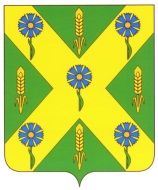 РОССИЙСКАЯ  ФЕДЕРАЦИЯОРЛОВСКАЯ ОБЛАСТЬАДМИНИСТРАЦИЯ НОВОСИЛЬСКОГО РАЙОНАПОСТАНОВЛЕНИЕ           25.12.2023 г.						                 № 618г. НовосильОб утверждении муниципальной программы «Обеспечение жильём молодых семей в Новосильском районе»В соответствии с Федеральным законом от 06.10.2003г. № 131-ФЗ    «Об общих принципах организации местного самоуправления в Российской Федерации», руководствуясь статьей 179 Бюджетного кодекса Российской Федерации, постановлением администрации Новосильского района от 07.10.2013 № 288 «Об утверждении Порядка разработки, реализации и оценки эффективности муниципальных программ и Методических указаний по разработке и реализации муниципальных программ», в целях государственной поддержки в улучшении жилищных условий молодых семей администрация Новосильского района постановляет:1. Утвердить муниципальную программу «Обеспечение жильём молодых семей в Новосильском районе» согласно приложению.2. Признать утратившим силу постановление администрации Новосильского района от 21 декабря 2020 года N 382 «Об утверждении муниципальной программы «Обеспечение жильём молодых семей в Новосильском районе Орловской области».3. Начальнику финансового отдела администрации  Новосильского района (Сергеева Е.А.) при подготовке проекта районного бюджета на соответствующие годы предусмотреть бюджетные ассигнования для реализации мероприятий муниципальной программы «Обеспечение жильём молодых семей в Новосильском районе».4. Разместить настоящее постановление на официальном сайте администрации Новосильского района в информационно-телекоммуникационной сети «Интернет».5. Настоящее постановление вступает в силу с 01 января 2024 года.6. Контроль за исполнением настоящего постановления возложить на и.о. заместителя главы Новосильского района по социальным вопросам Сыцевич И.Д.Глава Новосильского района                                                       Е.Н. Демин